.Starts after 32 CountsStep, Funky Shuffle, Step, Out, Out, Back, Cross.Back, 1/2 Shuffle Turn, Step, 1/2 Pivot, Step, 1/4 Together, Step.Step, Mambo Step, Step, Step, Sailor 3/4 Cross, Side.Behind, Side, Cross, Rock & Cross, Slow 3/4 Unwind, Hitch.Back, Coaster Step, Step, Step, 1/4 Pivot, Cross Shuffle.Side, 1/4, 1/4, 1/4, Behind & Cross, Rock Step.Behind, 1/4 , Step, Right Lock Step, Step, 1/2 Pivot, 1/4 Together.Point & Heel & Heel & Step, Together, Step, 1/2 Pivot, Together.Restart: Wall 5.Dance up to & including Count 8 Section 4 (32)You will be facing Left side wall with Right knee hitched. Restart from Count 1 but make 1/4 turn to RightSo you restart facing front wall.Dance will then end facing front with you holding out your hand as Madge sings “Give It To Me”No One's Gonna Stop Me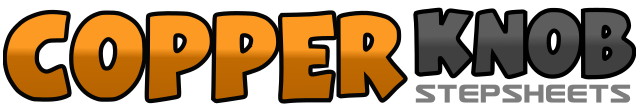 .......Count:64Wall:4Level:Intermediate.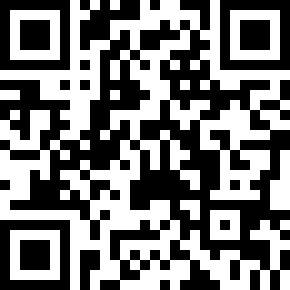 Choreographer:Neville Fitzgerald (UK) & Julie Harris (UK) - June 2008Neville Fitzgerald (UK) & Julie Harris (UK) - June 2008Neville Fitzgerald (UK) & Julie Harris (UK) - June 2008Neville Fitzgerald (UK) & Julie Harris (UK) - June 2008Neville Fitzgerald (UK) & Julie Harris (UK) - June 2008.Music:Give It 2 Me - Madonna : (Album: Hard Candy)Give It 2 Me - Madonna : (Album: Hard Candy)Give It 2 Me - Madonna : (Album: Hard Candy)Give It 2 Me - Madonna : (Album: Hard Candy)Give It 2 Me - Madonna : (Album: Hard Candy)........1Step forward on Right. (straight leg, popping Left knee forward)2&3Step forward on Left, step Right next to Left, step forward on Left. (straight legs, popping opposite knees)4Step forward on Right. (straight leg popping Left knee forward)5-6Step out & slightly forward Left, step out & slightly forward Right. (pushing hips forward)7-8Step back on Left, cross/lock Right over Left. (bendy knees)1Step back on Left.2&3Make 1/4 turn Right stepping Right to Right side, step Left next to Right, 1/4 to Right stepping forward on Right. (1/2 shuffle)4-5Step forward on Left, pivot 1/2 turn to Right.6-8Step forward on Left, make 1/4 turn to Right stepping Right next to Left, step forward on Left.1Step forward on Right2&3Rock forward on Left, recover on Right, step Left next to Right. (sticking your butt out)4-5Step forward on Right, step forward on Left6&7Make 1/4 turn to Right stepping Right behind Left, 1/4 to Right stepping Left next to Right, 1/4 turn to Right cross stepping Right over Left.8Step Left to Left side.1-3Cross step Right behind Left, step Left to Left side, cross step Right over Left.4&5Rock to Left side on Left, recover on Right, cross Left over Right (bending knees slightly)6-8Unwind 3/4 turn to Right taking 2 counts (6-7), hitch Right knee. (8)1Step back on Right.2&3Step back on Left, step Right next to Left, step forward on Left.4-6Step forward on Right, step forward on Left, pivot 1/4 turn to Right.7&8Cross step Left over Right, step Right to Right side, cross step Left over Right.1-2Step Right to Right side, make 1/4 turn to Left stepping Left to Left side.3-41/4 turn to Left stepping Right to Right side, 1/4 turn to Left stepping Left to Left side.(1-4 make a box shape)5&6Cross step Right behind Left, step Left to Left side, cross step Right over Left.7-8Rock to left side on Left, recover on Right.1-3Cross step Left behind Right, make 1/4 turn to Right stepping forward Right, step forward Left.4&5Step forward on Right, lock Left behind Right, step forward on Right.6-8Step forward on Left, pivot 1/2 turn to Right, make 1/4 turn to Right stepping Left next to Right.1&2&Point Right toe to Right side, step Right next to Left, touch Left heel forward, step Left next to Right.3&4Touch Right heel forward, step Right next to Left, take big step forward Left. (leaning back)5-8Step Right next to Left, step forward on Left, pivot 1/2 turn to Right, step Left next to Right.